Verslag 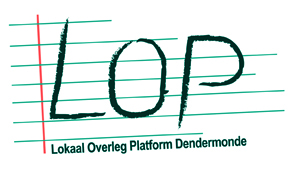 Algemene Vergadering LOP SO Dendermonde11 juni 2020Goedkeuring van het verslag van 18 november 2019Het verslag wordt goedgekeurd.Toelichting van de gerealiseerde Cool Down trajecten door Groep INTRO in schooljaar 2019-2020De trajecten vonden plaats in een heel bijzonder schooljaar 2019-2020.De corona – crisis en andere ontwikkelingen hadden invloed op de uitrol van de Cool down – trajecten :Het nieuwe referentiekader voor kwaliteitsvolle NAFT – trajecten (2020)https://onderwijs.vlaanderen.be/nl/naft-naadloze-flexibele-trajecten#naftDe betrokken partners (CLB’s, pedagogische begeleiding, schoolteams, CLW’s, Groep INTRO,…) werden uitgedaagd om hun samenwerking te vernieuwen.  
Groep INTRO verwijst naar het decreet leerlingbegeleiding (2018)https://onderwijs.vlaanderen.be/nl/leerlingenbegeleidinghttps://data-onderwijs.vlaanderen.be/edulex/document.aspx?docid=15236#5De opstart van een meldpunt en een vernieuwde aanmeldprocedureZie nieuwsbrief NAFT / Netwerk ‘Samen tegen schooluitval’ in bijlageIn volle corona – crisis werd Groep INTRO ingezet als ‘pedagogische reserve’ om ondersteuning te bieden aan jongeren bij het afstandsleren.  https://onderwijs.vlaanderen.be/nl/ondersteuning-bij-afstandslerenBijlage : PP document Groep INTRO _ gerealiseerde trajecten Hier onder enkele slides.  Zie verder in bijlage.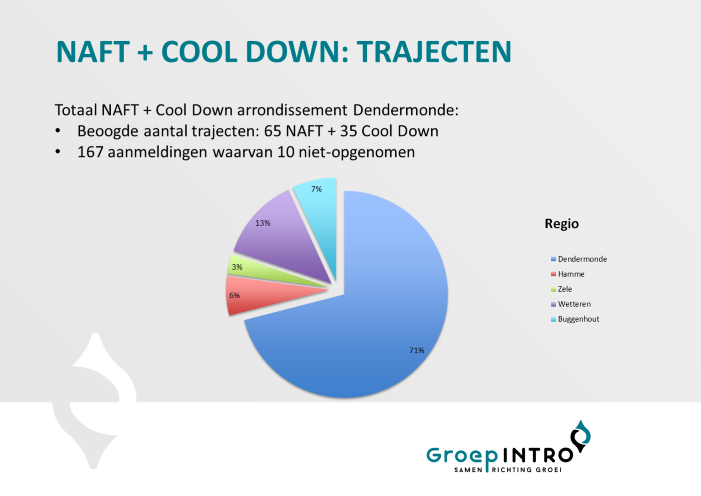 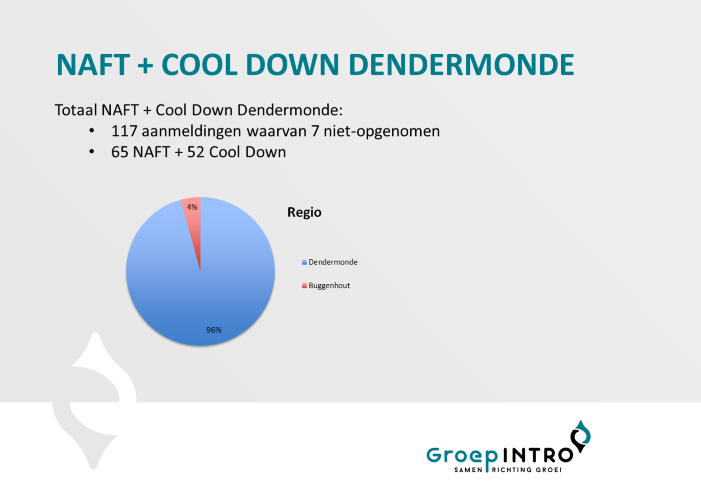 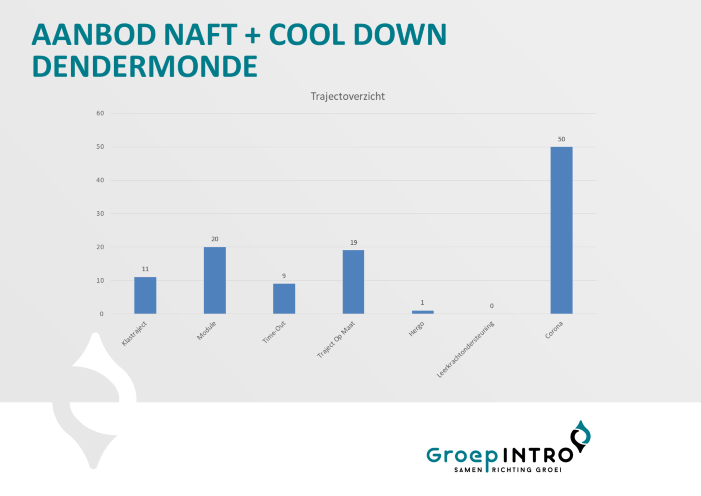 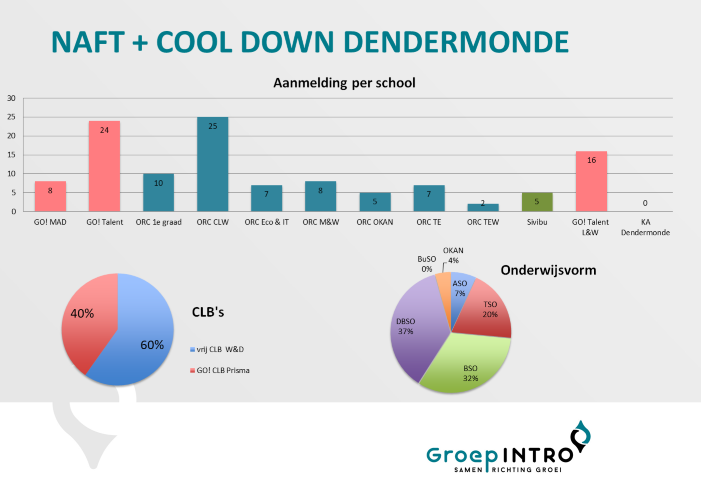 Bedankt Groep INTRO voor de duidelijke cijfers.Opmerking : 
SIVIBU (Buggenhout) is mee opgenomen in de cijfers.SIVIBU maakt deel uit van de scholengemeenschap Archipel.Er is momenteel geen BUSO – aanbod : Scholen met instroom van leerlingen uit Dendermonde : Capelderij – Buggenhout (maakt deel uit van de scholengemeenschap Archipel.)Richtpunt Campus Buggenhout (vroegere Spectrum – Provinciaal onderwijs) is niet opgenomen in de cijfers. (Maakt deel uit van de net overschrijdende scholengemeenschap Dendermonde – Hamme. )Vragen : Registratie van individuele trajecten volgens het aantal dagdelen.  Zo kan de intensiteit in kaart gebracht worden.Evaluatie van de inschrijvingen in schooljaar 2019-2020 (zie bijlage) en capaciteitsbepaling schooljaar 2020-20213.1. Leerlingenaantallen 3.2. Weigeringen in 2019-20203.3. Capaciteitsverhoging in 2019-2020ORC1A : 450 naar 470GO! Talent5 Informatica beheer : 24 naar 263.4. Volzetverklaring (zie bijlage) in 2019-2020Het is voor de CLB’s een stap vooruit dat er telkens een overzicht ter beschikking is van de richtingen die volzet zijn verklaard.  Dit verhoogt de transparantie en maakt het zoeken naar een nieuwe school gemakkelijker.  Stand van zaken_inschrijvingen voor schooljaar 2020-2021VoorrangsperiodesZijn fysiek kunnen doorgaan (voor coronacrisis) met toepassing van dubbele contingentering : ORC 		 1B : 70 % indicator – 30 % niet – indicator		1A : 30 % indicator – 70 % niet – indicatorGO! Mad 	1B : 40 % indicator – 60 % niet - indicator		1A : 40 % indicator – 60 % niet - indicatorVrije inschrijvingenFysieke inschrijvingen opgeschort van 16 maart tot en met 31 augustus 2020. (Corona – crisis)Digitale inschrijvingen via google forms formulieren.  
→Op de website van de school→Telefonische ondersteuning van ouders/ samenwerking met basisscholen en CLB - medewerkersLink op website LOP naar de website van de school.Link op website stad Dendermonde naar de website van het LOPVrije plaatsen – Volzetverklaringen in 2020-2021Vrije plaatsen_update 11 juni 2020ORC : 
1A : 33 VP/470 CAP
1B : 15VP/60 CAPGO! Mad : 
1A : 25 VP/220 CAP
1B :  VP/45 CAPZie ook info en meldingen op website www.naarschoolindendermonde.be 
De applicatie ‘vrije plaatsen’ op de LOP - website www.naarschoolindendermonde.be is klaar om volzetverklaringen online weer te geven.Opvolging van de digitale inschrijvingenDe digitale inschrijvingen verlopen vrij positief.  Er zijn wellicht meer dubbele inschrijvingen omdat meer scholen dan anders in de regio aanmelden.Ouders schrijven daarom in meerdere scholen in, omdat ze niet onmiddellijk zeker zijn van een plaats.Het is nog afwachten hoe het ‘vervolledigen van de digitale inschrijving’ zal verlopen.  De ouders kunnen bij de start van het nieuwe schooljaar de nodige documenten bezorgen om de inschrijving te vervolledigen.  Door de opschorting van het fysiek inschrijven verloopt dit met vertraging.De vooropgestelde capaciteiten zijn nog niet bereikt.Afspraak : De scholen geven nog een update mee om te publiceren op de website.Richtlijnen inschrijvingsrecht voor 2021-2022 (zie bijlage)Richtlijnen Corona – decreet : 
https://www.vlaamsparlement.be/parlementaire-documenten/parlementaire-initiatieven/1386589De implementatie van het nieuwe inschrijvingsdecreet wordt met 1 jaar uitgesteld tot 1 september 2021 voor de inschrijvingen voor het schooljaar 2022-2023. Zo kunnen scholen hetzelfde inschrijvingsregister en model van niet-gerealiseerde inschrijving blijven gebruiken voor inschrijvingen voor het schooljaar 2021-2022.Omzendbrief Inschrijvingsrecht en aanmeldingsprocedures in het secundair onderwijs voor inschrijvingen SO/2012/02https://data-onderwijs.vlaanderen.be/edulex/document.aspx?docid=14370#1Aanmelddossier kan ingediend worden tegen 15 november 2020.Planning en to do : Vraag : aanmelden ?Scholen zijn niet verplicht om aan te melden voor het schooljaar 2021 -2022.
Voor 1B voelen de scholen wel een verhoogde druk op de capaciteit.  
Afspraak : Begin volgend schooljaar moet het al of niet aanmelden besproken worden.Er is tijd tot 15 november om een aanmelddossier in te dienen.Beslissingspunten rond inschrijvingsbeleidEv. aanmelddossier ?TijdlijnBepalen van de relatieve aanwezigheid – toepassing van dubbele contingenteringCapaciteit – opgeven van vrije plaatsen voor 1A en 1BBespreking van de ontwerpnota rond opvolging van schoolexterne ondersteuning voor  leerlingen en leerkrachten om schooluitval en ongekwalificeerde uitstroom tegen te gaanZie bijlageEen adhoc werkgroep met vertegenwoordigers van de CLB’s, stadsbestuur en scholen stelt een ontwerpnota aan de leden van de Algemene Vergadering voor.De ontwerptekst wordt goedgekeurd door de AV, maar moet nog verder geconcretiseerd worden.Overlappingen bij punt 3 en 4 worden enkel bij punt 3 vermeld.Opmerkingen : Er is nood aan een duidelijke definiëring van de kenmerken waaraan een consensusdossier moet voldoen en waarvan de opstart sneller kan gebeuren.  Er is een misverstand over hoe lang een traject kan en mag duren.We citeren Geert Michiels (Agentschap voor Opgroeien) en verwijzen naar het referentiekader van de Vlaamse Regering : Zo kort als het kan, zo lang als het moet.Signalen : Er is een consensus in het LOP om volgende signalen te geven aan de stuurgroep Waas & Dender:Scholen worden best vertegenwoordigd in de stuurgroep Waas & Dender.  Deze stuurgroep bepaalt nl. de wijze van doorverwijzing en samenwerking rond NAFT en Cool Down tussen CLB’s, Groep INTRO en de scholen.Er is afstemming nodig tussen de stuurgroep Cool Down en de stuurgroep Waas & Dender.Er is meer aandacht nodig voor omschrijving van criteria  van trajecten en het realiseren van korte aanmeldprocedures voor NAFT en Cool Down – trajecten.Afspraak : We brengen opnieuw de ad-hoc werkgroep samen met als doel : De operationele punten uit de ontwerptekst concretiseren en uitwerkenConcreet bespreken hoe de afstemming met stuurgroep Waas & Dender kan verlopenBespreken welk concreet aanbod (volgens de visie van het LOP) prioritair verzekerd wordt volgend schooljaarOverleg met Groep INTRO  rond de opvolging van de visie – nota van het LOPMarjolein neemt de signalen van het LOP mee naar de stuurgroep Waas & DenderBesteding van het LOP – budgetHet LOP heeft jaarlijks een regulier LOP – budget.  Vorig jaar werd een cursusreeks van Mind Spring Junior gerealiseerd.Voorstellen voor nieuwe LOP – acties zijn welkom.Voor Verslag, Liesbeth CroenenaamorganisatieaanwezigAMKGerd De WitGO! atheneum & CODI Sgem 13 Dendermonde - HammexTom Rydant GO! TalentXBart RoelsGO! MAD TISxTania De SmedtScholengroep 18 Schelde Dender DurmexKatrien De BoyserPlaatsvervanger Tania De SmedtxHans VanhulleAlDi Oscar RomerocollegeXPatrick De SmetORC Talen & Exacte WetenschappenXNele Van de MaeleORC eerste graadXJohan De LathouwerTrefpunt Centrum Leren en WerkenXKarine De KeyserORC eerste graadXTomas De WildeORC Welzijn & MaatschappijXHelga BuelensORC Eng & Techniek & CODI Sgem ArchipelxBea ArdansORC Economie & ITXKarolien Van der LindenCLB GO! DendermondexHilde LauwersVrij CLB DendermondeXMarjolein Van BogaertVrij CLB DendermondexTim AgaVSOA OnderwijsEmiel Cleymansoudervereniging officieel onderwijsWies DierickxArmoedebeleidscoördinatorxDorien HeuninckIntegratieambtenaar Dendermonde LBXNadia El AllaouiAgentschap voor Integratie en InburgeringxLiesbeth Gosselindienst Onderwijs & FLOB D’mondeXMartine Van HauwermeirenSchepen Onderwijs stad DendermondeXWim LeybaertVoorzitterXLien VanleugenhaegeGroep INTRO vzwXJonas Van LaereGroep INTRO vzwxJulien VandermastVZW Spoor 56xLiesbeth CroeneAgODixDendermonde Som van LLN_AANTALCAP SCHOLEN2019-2020 – 23.01.20202020-20211A680690GO! Middenschool Athenea Dendermonde211Óscar Romerocollege 187Óscar Romerocollege 373Óscar Romerocollege 4184Óscar Romerocollege 51251B108105GO! Middenschool Athenea Dendermonde47Óscar Romerocollege 121Óscar Romerocollege 340Eindtotaal7887951.19.08.2019GO ! Talent5 TSO Informatica2.23.09.2019GO! TalentPC Technicus - DBSO3.24.09.2019GO! TalentPC Technicus - DBSO4.2.01.2020GO! Talent3 TSO Handel5.6. 6.01.2020GO! Talent4 BSO Voeding - Verzorging7.6.01.2020GO! Talent5 TSO Handel8.7.01.2020GO! Talent3 BSO Kantoor9.8.01.2020GO! Talent4 BSO Kantoor10.20.01.2020GO! Talent4 BSO Kantoor